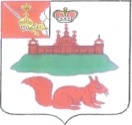 МУНИЦИПАЛЬНОЕ СОБРАНИЕКИЧМЕНГСКО-ГОРОДЕЦКОГО МУНИЦИПАЛЬНОГО РАЙОНА ВОЛОГОДСКОЙ ОБЛАСТИРЕШЕНИЕс. Кичменгский ГородокО внесении изменений и дополнений в решение Муниципального Собрания от 06.12.2016 г. № 317  «О районном бюджете на 2017 год и плановый период 2018 и 2019 годов»Муниципальное Собрание РЕШИЛО:Внести в решение Муниципального Собрания Кичменгско-Городецкого муниципального района от 06 декабря 2016 года № 317 «О районном бюджете на 2017 год и плановый период 2018 и 2019 годов» следующие изменения:Пункт 1 раздела I. Основные характеристики районного бюджета изложить в следующей редакции:«1. Утвердить основные характеристики районного бюджета на 2017 год:общий объем доходов в сумме 443 405,2 тыс. рублей;общий объем расходов в сумме 443 405,2 тыс. рублей; 1.2. В пункте 3 раздела III. Бюджетные ассигнования районного бюджета строку изложить в следующей редакции: а) на 2018 год в сумме 20 041,7 тыс. рублей.1.3. В пункте 4 раздела III. Бюджетные ассигнования районного бюджета строку изложить в следующей редакции:а) на 2017 год в сумме 27 376,3 тыс. рублей.1.4. В приложении 4 к решению «Перечень главных администраторов доходоврайонного бюджета и закрепляемые за ними виды (подвиды) доходов на 2017 год и плановый период 2018 и 2019 годов»: - раздел «Администрация Кичменгско-Городецкого муниципального района» дополнить строкой следующего содержания:- раздел «Управление финансов администрации Кичменгско-Городецкого муниципального района» дополнить строками следующего содержания:- раздел «Управление образования администрации Кичменгско-Городецкого муниципального района» дополнить строкой следующего содержания:1.5. Приложения 1, 6, 7, 8, 9, 15, 16, 17 к решению изложить в новой редакции согласно приложениям 1, 2, 3, 4, 5, 6, 7, 8 к настоящему решению.Настоящее решение опубликовать в районной газете «Заря Севера» и разместить на официальном сайте Кичменгско-Городецкого муниципального района в информационно-телекоммуникационной сети «Интернет».Глава района                                                                                       Л.Н. Дьяковаот31.03.2017№3572392 19 25018 05 0000 151Возврат остатков субсидий на реализацию мероприятий федеральной целевой программы «Устойчивое развитие сельских территорий на 2014-2017 годы и на период до 2020 года» из бюджетов муниципальных районов2452 08 05000 05 0000 180Перечисление из бюджетов муниципальных районов (в бюджеты муниципальных районов) для осуществления возврата (зачета) излишне уплаченных или излишне взысканных сумм налогов, сборов и иных платежей, а также сумм процентов за несвоевременное осуществление такого возврата и процентов, начисленных на излишне взысканные суммы 2451 13 02995 05 0000 130Прочие доходы от компенсации затрат бюджетов муниципальных районов2472 02 25027 05 0000 151Субсидии бюджетам муниципальных районов на реализацию мероприятий государственной программы Российской Федерации «Доступная среда» на 2011-2020 годы 